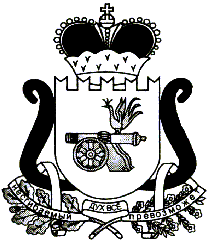 ЕЛЬНИНСКИЙ РАЙОННЫЙ СОВЕТ ДЕПУТАТОВР Е Ш Е Н И Е от 25 апреля 2024 года                                                                         №100Об утверждении перечня имущества государственной собственности Смоленской области, подлежащего передаче в собственность муниципального образования «Ельнинский район» Смоленской областиВ соответствии с областным законом от 27.02.2002 № 22-з «О порядке управления и распоряжения государственной собственностью в Смоленской области», Уставом муниципального образования «Ельнинский район» Смоленской области (новая редакция), Положением о порядке управления и распоряжения объектами муниципальной собственности муниципального образования «Ельнинский район» Смоленской области, утвержденным решением Ельнинского районного Совета депутатов от 27.03.2014 № 12 (в редакции решения Ельнинского районного Совета депутатов от 21.02.2018 № 12), Ельнинский районный Совет депутатов  Р Е Ш И Л: Утвердить прилагаемый перечень имущества государственной собственности Смоленской области, подлежащего передаче в собственность муниципального образования «Ельнинский район» Смоленской области, согласно приложению.Председатель Ельнинскогорайонного Совета депутатов                                                     В. Е. ЛевченковПриложение  к решению Ельнинского районного Совета депутатов  от 25.04.2024 г.ПЕРЕЧЕНЬимущества государственной собственности Смоленской области, подлежащего передаче в собственность муниципального образования «Ельнинский район» Смоленской области№ п/пНаименование товара / АртикулЦена за единицу (с НДС), руб.Количество, шт.Сумма (с НДС), руб.Государственный контракт № 15965 от 10.08.2023Государственный контракт № 15965 от 10.08.2023Государственный контракт № 15965 от 10.08.2023Государственный контракт № 15965 от 10.08.2023Государственный контракт № 15965 от 10.08.2023Горецкий В.Г., Кирюшкин В.А., Виноградская Л.А., Бойкина М.В., Русский язык. Азбука: 1 класс. Учебник в 2 ч. Часть 1, 2023, 978-5-09-102340-4545,0573815,35Горецкий В.Г., Кирюшкин В.А., Виноградская Л.А., Бойкина М.В., Русский язык. Азбука: 1 класс. Учебник в 2 ч. Часть 2, 2023, 978-5-09-102341-1545,0573815,35Климанова Л.Ф., Горецкий В.Г., Голованова М.В. и др. Литературное чтение: 1 класс. Учебник в 2 ч. Часть 1, 2023, 978-5-09-102353-4446,603716524,20Климанова Л.Ф., Горецкий В.Г., Голованова М.В. и др. Литературное чтение: 1 класс. Учебник в 2 ч. Часть 2, 2023, 978-5-09-102354-1446,603716524,20Моро М.И., Волкова С.И., Степанова С.В., Математика: 1 класс. Учебник в 2 ч. Часть 1, 2023, 978-5-09-102459-3623,1584985,20Моро М.И., Волкова С.И., Степанова С.В., Математика: 1 класс. Учебник в 2 ч. Часть 2, 2023, 978-5-09-102460-9623,1584985,20Плешаков А.А., Окружающий мир: 1 класс. Учебник в 2 ч. Часть 1, 2023, 978-5-09-102470-8468,6073280,20Плешаков А.А., Окружающий мир: 1 класс. Учебник в 2 ч. Часть 2, 2023, 978-5-09-102471-5468,6073280,20Черняева М.А., Доброхвалов Р.А., Всероссийские проверочные работы. Математика. 15 типовых вариантов. 5 класс, 2023, 978-5-09-097583-4196,91196,90Ушаков Д.Н., Крючков С.Е., Орфографический словарь, 2023, 978-5-09-097900-9362,451362,45Ладыженская Т.А., Баранов М.Т., Тростенцова л.А. и др., Русский язык. 5 класс. Учебник в 2 ч. Ч. 1, 2023, 978-5-09-100039-9552,7521105,50Ладыженская Т.А., Баранов М.Т., Тростенцова Л.А. и др., Русский язык. 5 класс. Учебник в 2 ч. Ч. 2, 2023, 978-5-09-100130-3552,7521105,50Виленкин Н.Я., Жохов В.И., Чесноков А.С., Александрова Л.А., Шварцбурд С.И., Математика. 5 класс. Учебник в 2 ч. Часть 1, 2023, 978-5-09-102530-9592,3521184,70Виленкин Н.Я., Жохов В.И., Чесноков А.С., Александрова Л.А., Шварцбурд С.И., Математика. 5 класс. Учебник в 2 ч. Часть 2, 2023, 978-5-09-102531-6592,3521184,70Баранов М.Т., Ладыженская Т.А., Тростенцова Л.А. и др., Русский язык. 6 класс в 2 ч. Ч. 1, 2023,978-5-09-100132-7581,9042327,60Баранов М.Т., Ладыженская Т.А., Тростенцова Л.А. и др., Русский язык. 6 класс в 2 ч. Ч. 2, 2023,978-5-09-100133-4581,9042327,60Виленкин Н.Я., Жохов В.И., Чесноков А.С. и др. Математика. 6 класс. Учебник в 2 ч. Часть 1, 2023, 978-5-09-102533-0592,3542369,40Виленкин Н.Я., Жохов В.И., Чесноков А.С. и др. Математика. 6 класс. Учебник в 2 ч. Часть 2, 2023, 978-5-09-102534-7592,3542369,40Алексеев А.И., Николина В.В., Липкина Е.К. и др., География. 5-6 классы, 2023, 978-5-09-102550-7891,551891,55Крайнева Л.Б., Математика. 5 класс. Базовый уровень. Контрольные работы, 2023, 978-5-09-105918-2209,002418,00Канакина В.П., Горецкий В.Г., Русский язык. 1 класс. Учебник, 2023, 978-5-09-102342-8673,751673,75Юдовская А.Я., Баранов П.А., Ванюшкина Л.М. и др./под ред. Искендерова А.А., История. Всеобщая история. История Нового времени. XIX – начало XX века. 9 класс, 2023, 978-5-09-100258-4838,201838,20Боголюбов Л.Н., Лазебникова А.Ю., Половникова А.В. и др., Обществознание. 7 кл. учебник, 2023, 978-5-09-102329-9839,851839,85Боголюбов Л.Н., Городецкая Н.И., Иванова Л. Ф. и др., Обществознание. 8 кл. Учебник, 2023, 978-5-09-102330-5839,851839,85Боголюбов Л.Н., Лазебникова А.Ю., Лобанов И.А. и др., Обществознание. 9 кл. Учебник, 2023, 978-5-09-102331-2839,851839,85Моро М.И., Бантова М.А., Бельтюкова Г.В. и др., Математика. 2 класс. Учебник в 2 ч. Часть 1, 2023, 978-5-09-102462-3672,6574708,55Моро М.И., Бантова М.А., Бельтюкова Г.В. и др., Математика. 2 класс. Учебник в 2 ч. Часть 2, 2023, 978-5-09-102463-0672,6574708,55Горецкий В.Г., Федосова Н.А., Прописи. 1 класс. В 4-х ч. Ч 1, 2023, 978-5-09-102205-6136,95385204,10Горецкий В.Г., Федосова Н.А., Прописи. 1 класс. В 4-х ч. Ч 2, 2023, 978-5-09-102206-3136,95385204,10Горецкий В.Г., Федосова Н.А., Прописи. 1 класс. В 4-х ч. Ч 3, 2023, 978-5-09-102207-0136,95385204,10Горецкий В.Г., Федосова Н.А., Прописи. 1 класс. В 4-х ч. Ч 4, 2023, 978-5-09-102208-7136,95385204,10Рудницкая В.Н.,Кочурова Е.Э., Рыдзе О.А., Математика. 1 класс. Учебное пособие. Часть 1, 2023, 978-5-09-105726-3625,352314383,05Рудницкая В.Н., Математика. 1 класс. Учебное пособие. Часть 2, 2023, 978-5-09-105727-0625,352314383,05Виноградова Н.Ф., Окружающий мир. 1 класс. Учебное пособие. в 2-х частях. Ч 1, 2023, 978-5-09-105734-8605,02313915,00Виноградова Н.Ф., Окружающий мир. 1 класс. Учебное пособие. в 2-х частях. Ч 2, 2023, 978-5-09-105735-5605,02313915,00ИТОГО по ГК № 15965 от 10.08.2023ИТОГО по ГК № 15965 от 10.08.2023410163914,30Государственный контракт № зз-10762 от 18.05.2023Государственный контракт № зз-10762 от 18.05.2023Государственный контракт № зз-10762 от 18.05.2023Государственный контракт № зз-10762 от 18.05.2023Государственный контракт № зз-10762 от 18.05.2023Горецкий В.Г., Кирюшкин В.А., Виноградская Л.А., Бойкина М.В., Русский язык. Азбука: 1 класс. Учебник в 2 ч. Часть 1, 2023, 978-5-09-102340-4545,055630522,80Горецкий В.Г., Кирюшкин В.А., Виноградская Л.А., Бойкина М.В., Русский язык. Азбука: 1 класс. Учебник в 2 ч. Часть 2, 2023, 978-5-09-102341-1545,055630522,80Канакина В.П., Горецкий В.Г., Русский язык. 1 класс. Учебник, 2023, 978-5-09-102342-8673,755436382,50Климанова Л.Ф., Горецкий В.Г., Голованова М.В. и др. Литературное чтение: 1 класс. Учебник в 2 ч. Часть 1, 2023, 978-5-09-102353-4446,602310271,80Климанова Л.Ф., Горецкий В.Г., Голованова М.В. и др. Литературное чтение: 1 класс. Учебник в 2 ч. Часть 2, 2023, 978-5-09-102354-1446,602310271,80Моро М.И., Волкова С.И., Степанова С.В., Математика: 1 класс. Учебник в 2 ч. Часть 1, 2023, 978-5-09-102459-3623,155232403,80Моро М.И., Волкова С.И., Степанова С.В., Математика: 1 класс. Учебник в 2 ч. Часть 2, 2023, 978-5-09-102460-9623,155232403,80Плешаков А.А., Окружающий мир: 1 класс. Учебник в 2 ч. Часть 1, 2023, 978-5-09-102470-8468,605224367,20Плешаков А.А., Окружающий мир: 1 класс. Учебник в 2 ч. Часть 2, 2023, 978-5-09-102471-5468,605224367,20Вигасин А.А., Годер Г.И., Свенцицкая И.С./Под ред. Искендерова А.А. История. Всеобщая история. История Древнего мира. 5 класс, 2023, 978-5-09-100254-6822,251713978,25Александрова О.М., Загоровская О.В., Богданов С.И., Вербицкая Л.А., Гостева Ю.Н.,Добротина И. Русский родной язык. 9 класс. Учебник, 2023, 978-5-09-102523-1772,751511591,25Александрова О.М., Аристова М.А., Беляева Н.В., Добротина И.Н., Критарова Ж.Н., Мухаметшина Р.Ф. Родная русская литература. 8 класс. Учебник, 2023, 978-5-09-102527-9686,951510304,25Боголюбов Л.Н., Рутковская Е.Л., Иванова Л.Ф. и др. Обществознание. 6 кл. Учебник, 2023, 978-5-09-102328-2822,254032890,00Александрова О.М., Вербицкая Л.А., Богданов С.И.,  Казакова Е.И., Кузнецова М.И., Петленко Л.В., Романова В.Ю., Рябинина Л.А., Соколова О.В. Русский родной язык.. 4 класс. Учебник, 2023, 978-5-09-102367-1771,102620048,60Александрова О.М., Беляева Н.В., Кузнецова М.И., Романова В.Ю., Рябинина Л.А., Соколова О.В. Литературное чтение на родном русском языке. 4 класс. Учебник, 2023, 978-5-09-102371-8746,903626888,40Журова Л.е., Евдокимова А.О. Букварь. 1 класс. Учебное пособие в 2 ч. Часть 1, 2023, 978-5-09-105973-16053521175,00Журова Л.е., Евдокимова А.О. Букварь. 1 класс. Учебное пособие в 2 ч. Часть 2, 2023, 978-5-09-105974-86053521175,00Плешаков А.А., Окружающий мир: 1 класс. Учебник в 2 ч. Часть 1, 2023, 978-5-09-102470-8468,6031405,80Плешаков А.А., Окружающий мир: 1 класс. Учебник в 2 ч. Часть 2, 2023, 978-5-09-102471-5468,6031405,80Виленкин Н.Я., Жохов В.И., Чесноков А.С., Александрова Л.А., Шварцбурд С.И., Математика. 5 класс. Учебник в 2 ч. Часть 1, 2023, 978-5-09-102530-9592,3552961,75Виленкин Н.Я., Жохов В.И., Чесноков А.С., Александрова Л.А., Шварцбурд С.И., Математика. 5 класс. Учебник в 2 ч. Часть 2, 2023, 978-5-09-102531-6592,3552961,75Плешаков А.А. Окружающий мир. 2 класс. Учебник в 2 ч. Часть 1, 2023, 978-5-09-102473-9658,3521316,70Плешаков А.А. Окружающий мир. 2 класс. Учебник в 2 ч. Часть 2, 2023, 978-5-09-102474-6658,3521316,70Боголюбов Л.Н., Рутковская Е.Л., Иванова Л.Ф. и др. Обществознание. 6 кл. Учебник, 2023, 978-5-09-102328-2822,251822,25Моро М.И., Волкова С.И., Степанова С.В. Математика. Первый год обучения. В трех частях. Часть 1, 2023, 978-5-09-098006-7660,0031980,00Моро М.И., Бантова М.А., Бельтюкова Г.В., Волкова С.И., Степанова С.В. Математика. Первый год обучения. В трех частях. Часть 2, 2023, 978-5-09-098007-4660,0031980,00Моро М.И., Бантова М.А., Бельтюкова Г.В., Волкова С.И., Степанова С.В. Математика. Первый год обучения. В трех частях. Часть 3, 2023, 978-5-09-098008-1660,0031980,00Горецкий В.Г., Федосова Н.А., Прописи. 1 класс. В 4-х ч. Ч 1, 2023, 978-5-09-102205-6136,954547,80Горецкий В.Г., Федосова Н.А., Прописи. 1 класс. В 4-х ч. Ч 2, 2023, 978-5-09-102206-3136,954547,80Горецкий В.Г., Федосова Н.А., Прописи. 1 класс. В 4-х ч. Ч 3, 2023, 978-5-09-102207-0136,954547,80Горецкий В.Г., Федосова Н.А., Прописи. 1 класс. В 4-х ч. Ч 4, 2023, 978-5-09-102208-7136,954547,80Итого по ГК № зз-10762 от 18.05.2023Итого по ГК № зз-10762 от 18.05.2023685409886,40Государственный контракт № А0081311 от 01.09.2023Государственный контракт № А0081311 от 01.09.2023Государственный контракт № А0081311 от 01.09.2023Государственный контракт № А0081311 от 01.09.2023Государственный контракт № А0081311 от 01.09.2023История. Базовый уровень. Мединский В.Р., Чубарьян А.О. История. Всеобщая история. 1945 год – начало XXI века. 11 класс.519,755126507,25История. Базовый уровень. Мединский В.Р., Чубарьян А.О. История. Всеобщая история. 1945 год – начало XXI века. 10 класс.502,154723601,05История (10-11) Базовый уровень. Мединский В.Р., Торкунов А.В. История. История России. 1945 год – начало XXI века. 10 класс.869,554740868,85Итого по ГК № А0081311 от 01.09.2023Итого по ГК № А0081311 от 01.09.202314590977,15Государственный контракт № А0066153 от 14.08.2023Государственный контракт № А0066153 от 14.08.2023Государственный контракт № А0066153 от 14.08.2023Государственный контракт № А0066153 от 14.08.2023Государственный контракт № А0066153 от 14.08.2023История (10-11) Базовый уровень. Мединский В.Р., Торкунов А.В. История. История России. 1945 год – начало XXI века. 11 класс.849,755143337,25Итого по ГК № А0066153 от 14.08.2023Итого по ГК № А0066153 от 14.08.20235143337,25ИТОГОИТОГО1291708115,10